STANDARD OPERATING PROCEDUREPEMINJAMAN BAHAN PUSTAKA DI PUSAT DATA BISNIS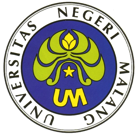 Dasar Hukum:Undang-Undang Republik Indonesia Nomor 12 Tahun 2012 tentang Pendidikan TinggiPeraturan Menteri Pemberdayaan Aparatur Negara dan Reformasi Birokrasi Nomor 35 Tahun 2012 tentang Pedoman Penyusunan Standar Operasional Prosedur Administrasi PemerintahanPeraturan Menteri Pendidikan dan Kebudayaan Nomor 30 Tahun 2012 tentang Organisasi dan Tata Kerja Universitas Neeri MalangPeraturan Menteri Pendidikan dan Kebudayaan Nomor 71 Tahun 2012 tentang Statuta Universitas Negeri MalangPeraturan Pemerintah Republik Indonesia Nomor 17 Tahun 2010 tentang Pengelolaan dan Penyelenggaraan Pendidikan (Lembaran Negara REpublik Indonesia Tahun 2010 Nomor 23Peraturan Pemerintah RI Nomor 66 Tahun 2010 tentang Perubahan atas Peraturan Pemerintah RI Nomor 17 Tahun 2010 tentang Pengelolaan dan Penyelenggaraan PendidikanPeraturan Pemerintah RI Nomor 96 Tahun 2012 tentang Pelaksanaan Undang-Undang Nomor 25 Tahun 2009 tentang Pelayanan PublikPeraturan Menteri Pendidikan Nasional Nomor 73 tahun 2009 tentang Perangkat Akreditasi Program Studi SarjanaPeraturan Menteri Pendidikan dan Kebudayaan Republik Indonesia Nomor 30 Tahun 2012 tentang Organisasi dan Tata Kerja Universitas Negeri MalangKeputusan Menteri Pendidikan Nasional Republik Indonesia Nomor 232/U/2000 tentang Pedoman Penyusunan Kurikulum Pendidikan Tinggi dan Penilaian Hasil Belajar MahasiswaKegiatan yang DilakukanKeterangan:Bahan Pustaka di Pusat Data Bisnis (PDB) bisa dipinjam dengan ketentuan sebagai berikut:Dosen yang meminjam bahan pustaka wajib mengisi formulir peminjaman bahan pustaka dan wajib mengembalikan bahan pustaka dalam waktu maksimal 3 hari sejak tanggal peminjaman bahan pustaka.Mahasiswa dapat meminjam bahan pustaka hanya untuk difotocopy dan dibaca di PDBMahasiswa wajib mengisi daftar hadir di PDB dan kemudian mencari bahan pustaka di rak.Jika mahasiswa meminjam untuk fotocopy, maka mahasiswa meninggalkan KTM dan mengisi formulir peminjaman bahan pustaka. Bahan pustaka tersebut wajib dikembalikan dalam waktu 2 jam. Staf PDB akan mengembalikan KTM setelah mahasiswa mengembalikan bahan pustaka.Jika mahasiswa meminjam bahan pustaka untuk dibaca di PDB maka mahasiswa langsung mencari bahan pustaka dan membaca di PDB. Jika selesai, mahasiswa mengembalikan bahan pustaka di rak.Staf PDB mendata peminjaman dan pengembalian bahan pustaka dari dosen dan mahasiswaNomor SOP: 015/AKT/UM/2013Tanggal Pembuatan: 1 Maret 2013Tanggal Revisi:Tanggal Efektif: 1 November 2013Disusun oleh: Jurusan Akuntansi FE-UMNo.KegiatanPelaksanaKelengkapanWaktuOutput1Meminjam bahan pustakaDosenFormulir peminjaman bahan pustaka1-3 hariBahan Pustaka2Mengisi formulir peminjaman bahan pustakaDosenFormulir peminjaman bahan pustaka1 hariIsian formulir peminjaman bahan pustaka3Mengembalikan bahan pustaka (maksimal  3 hari) ke Pusat Data Bisnis (PDB) dan mengisi formulir pengembalian bahan pustakaDosenBahan pustaka, formulir pengembalian bahan pustaka1-3 hariIsian formulir pengembalian bahan pustaka4Mendata peminjaman  dan pengembalian bahan pustaka oleh dosenStaf PDBFormulir peminjaman dan pengembalian bahan pustaka1 hariIsian formulir peminjaman dan pengembalian bahan pustaka5Mengisi daftar hadir di PDBMahasiwaDaftar hadir1 hariIsian daftar hadir6Mencari bahan pustaka di rakMahasiwaBahan pustaka1 hari7Meninggalkan KTM jika meminjam bahan pustaka untuk difotocopy MahasiswaBahan pustaka dan KTM2 jam8Mengembalikan bahan pustaka dalam waktu 2 jam sejak peminjaman bahan pustaka untuk difotocopyMahasiswaBahan pustaka2 jam9Menahan KTM dan mendata peminjaman bahan pustakaStaf PDBKTM dan formulir peminjaman bahan pustaka2 jamIsian formulir peminjaman bahan pustaka10Mengembalikan KTM dan mendata pengembalian bahan pustakaStaf PDBKTM dan formulir pengembalian bahan pustaka2 jamIsian formulir pengembalian bahan pustaka11Membaca di tempat dan mengembalikan buku di rakMahasiswa Bahan pustaka1 hari